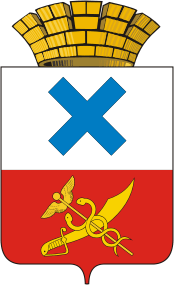 ПОСТАНОВЛЕНИЕадминистрации Муниципального образованиягород Ирбитот 28 августа 2018 года № 1455-ПА   г. ИрбитО внесении изменений в постановление администрации Муниципального образования город Ирбит от 16 августа 2017 года № 1418 «Об утверждении положения «О  межведомственной комиссии администрации Муниципального образования город Ирбит по признанию жилого помещения пригодным (непригодным) для проживания и многоквартирного дома аварийным и подлежащим сносу или реконструкции»»В связи с кадровыми изменениями в администрации Муниципального образования город Ирбит, на основании статьи 32 Жилищного кодекса Российской Федерации, Положения о признании помещения жилым помещением, жилого помещения непригодным для проживания и многоквартирного дома аварийным и подлежащим сносу или реконструкции, утвержденного Постановлением Правительства Российской Федерации от 28 января 2006 года № 47, руководствуясь пунктом 13 части 1 статьи 30 Устава Муниципального образования город Ирбит, администрация Муниципального образования город ИрбитПОСТАНОВЛЯЕТ:1. Внести изменения в состав межведомственной комиссии администрации Муниципального образования город Ирбит по признанию жилого помещения пригодным (непригодным) для проживания и многоквартирного дома аварийным и подлежащим сносу или реконструкции и изложить в новой редакции (Приложение № 2). 2.  Настоящее постановление опубликовать в общественно-политической газете «Восход» и разместить на официальном Интернет-портале администрации Муниципального образования город Ирбит.3. Контроль исполнения настоящего постановления возложить на заместителя главы администрации Муниципального образования город Ирбит С.С. Лобанова.Исполняющий полномочия главыМуниципального образования город Ирбит                                            Н.В. ЮдинПриложение № 2к постановлению администрацииМуниципального образования город Ирбитот 28 августа 2018 года № 1455-ПА  Состав межведомственной комиссии администрации Муниципального образования город Ирбит по признанию жилого помещения пригодным (непригодным) для проживания и многоквартирного дома аварийным и подлежащим сносу или реконструкцииПредседатель комиссии:Юрьева Светлана Анатольевна – исполняющий обязанности заместителя главы администрации Муниципального образования город Ирбит.                                        Заместитель председателя комиссии:Лобанов Сергей Семенович - заместитель главы администрации Муниципального образования город Ирбит.Члены комиссии:Головизнина Наталья Владимировна – начальник жилищного отдела администрации Муниципального образования город Ирбит;Заложук Марина Александровна – начальник отдела архитектуры и градостроительства администрации Муниципального образования город Ирбит;Воропаева Мария Викторовна – начальник отдела имущественных и земельных отношений администрации Муниципального образования город Ирбит;Пономарева Галина Анатольевна – директор МКУ Муниципального образования город Ирбит «Служба заказчика - застройщика»;Поспелов Николай Леонидович – ведущий инженер МКУ Муниципального образования город Ирбит «Служба заказчика – застройщика»;Попов Андрей Сергеевич – начальник ОНД МО город Ирбит, Ирбитского района, Байкаловского МР УНДиПР ГУ МЧС России по Свердловской области (по согласованию);Долматова Лариса Геннадьевна – главный врач филиала ФБУЗ «Центр гигиены и эпидемиологии в Свердловской области в городе Ирбит, Ирбитском, Слободо-Туринском районе, Тавдинском, Таборинском и Туринском районах»                (по согласованию);Прыткова Надежда Александровна – руководитель производственной группы СОГУП «Областной Центр недвижимости» Отдел «Ирбитское бюро технической инвентаризации и регистрации недвижимости» Отдел «Ирбитское БТИ и РН) (по согласованию);Ягодин Алексей Николаевич – главный специалист отдела контроля по Восточному управленческому округу Департамента государственного жилищного и строительного надзора Свердловской области (по согласованию).Секретарь комиссии: Чеснокова Ирина Анатольевна – ведущий специалист отдела городского  хозяйства администрации Муниципального образования город Ирбит.